 Circle the group with MORE fruit. 1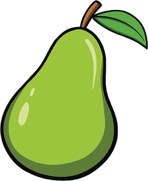 2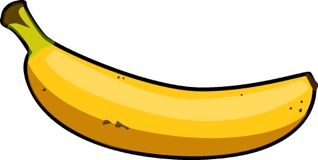 3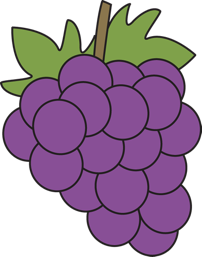 4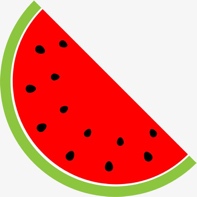 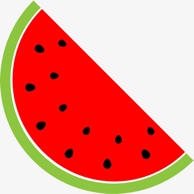 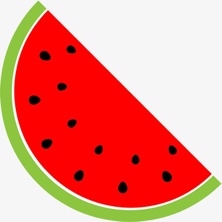 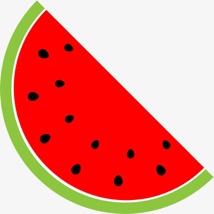 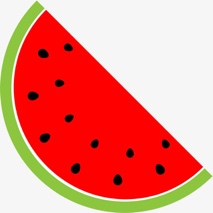 